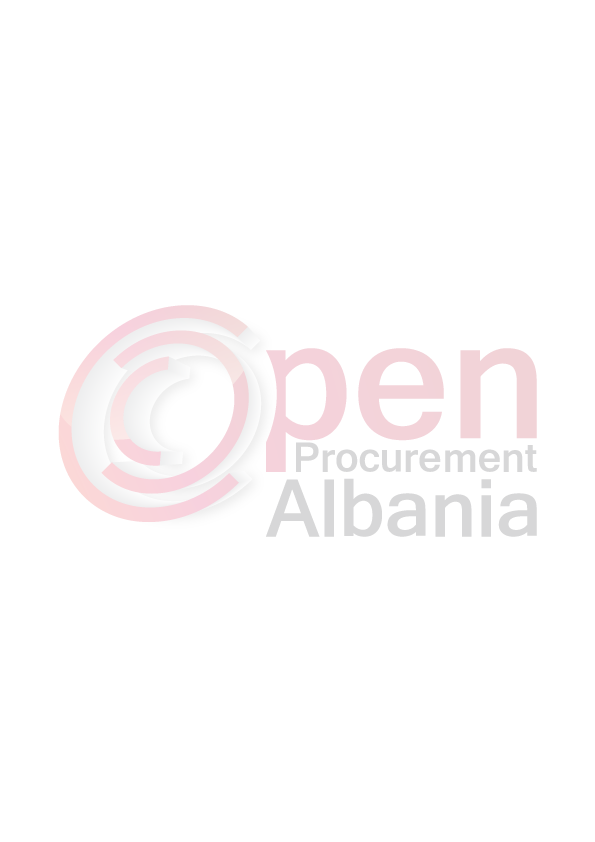 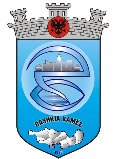 R E P U B L I K A  E  S H Q I P Ë R I S ËBASHKIA KAMËZ	                                                                                                                               Kamëz, më 05.11.2015                                      FTESË PËR OFERTËEmri dhe adresa e autoritetit kontraktorEmri 	                     Bashkia KamëzAdresa		 “Bulevardi Blu” nr.492 Kamez  TiranëTel/Fax		 +355 47 200 177E-mail	                     bashkiakamez@gmail.comAdresa e Interneti    www.kamza.gov.al   Bashkia kamëz  do të zhvillojë procedurën te prokurimit me vlerë të vogël me fond limit 280.000 lekë (pa tvsh) me objekt: “Adeziv per tabelat reklamuese Bashkia Kamez +montim”Data e zhvillimit do të jetë 06.11.2015, ora 13 30, në adresën www.app.gov.al Jeni të lutur të paraqisni ofertën tuaj për këtë objekt prokurimi me këto të dhëna (specifikimet teknike të mallit/shërbimit/punës):Cilesia e printimit ne DPI te jete 1440 x 1440Sepse ne Design do te kete shkronja te vogla dhe duhet te jene te dallueshme,Operatori ekonomik i renditur i pari, përpara se të shpallet fitues, duhet të dorëzojë pranë autoritetit kontraktor (në rastet kur kërkohet), dokumentet si më poshtë. Një kopje të ekstraktit nga QKR-ja, ku duhet të përfshijë objektin ose ekuivalentimin e objektit të prokurimit.Vertetim nga nje Banke e nivelit te dyte ku specifikohet numri i llogarise dhe IBAN ne emer te subjektit.Fotokopje te noterizuar te NIPT.Adresa: Bulevardi Blu, nr. 492 Kamëz, tel.: +355 47 200 177, e-mail: bashkiakamez@gmail.com, web: www.kamza.gov.alOperatori ekonomik i renditur i pari, duhet të paraqitet pranë autoritetit kontraktor deri 06.11.2015 nga ora 10:00 deri 16:00Afati i lëvrimit të mallit/realizimit të shërbimit/punës do të jetë 3(tre) ditë      Në ofertën e tij, ofertuesit duhet të paraqesë të dhënat e plota të personit të kontaktitXhelal MZIU________________________________________KRYETAR I AUTORITETIT KONTRAKTORAdresa: Bulevardi Blu, nr. 492 Kamëz, tel.: +355 47 200 177, e-mail: bashkiakamez@gmail.com, web: www.kamza.gov.alNrEmertimiMbishkrimiGjatesi         mGjeresi            mSiperfaqja      m2 per copeSasiaTotali m21Adeziv per Tabelat Reklamuese te Bashkise Kamez + MontimDizaini do ti jepet Operatorit Fitues.341228	336